Pöttinger: Green light for St. Georgen plantOn 05 July 2019, Pöttinger's supervisory board gave the green light for the start of construction of the new assembly plant in St. Georgen near Grieskirchen (AT), now that building permission has been granted by the authorities. The dicision was made possible by the full commitment of the owners and members of the supervisory board, Heinz and Klaus Pöttinger. The first construction stage will start in spring 2020. Assembly of the first round balers and large rakes will start in the new plant in 2021 at the latest.Supporting solid growthPöttinger promotes solid growth and the management team have always focused its activities on healthy development, attractive workplaces, sustainable building methods and a positive impetus for creating value in the local region. These expansion plans further underline Pöttinger's long-standing commitment to Austria as a business location.Investment in the future The new plant in St. Georgen, approx. 5 km from Pöttinger's headquarters in Grieskirchen (AT), guarantees the future-safe development of the company. Pöttinger has always had a clear view of the agricultural machinery market, which is naturally subject to fluctuations. That is why the machinery manufacturer will gradually expand the plant in St. Georgen step-by-step. "We are now working at full speed on the detailed planning and awarding of the contract for the first construction phase. The first stage of this modern construction project comprises around 6,300 sqm of workshop space, which can be flexible extended," explains Jörg Lechner, Managing Director Production and Materials Logistics. The new building will be the new home to the assembly lines for round balers and large rakes. The investment project will be started in spring 2020, with this expansion stage amounting to approx. EUR 25 million. In the new assembly plant, great importance is attached to modern and ergonomic workplaces. The current permanent staff will be 60 employees.More Success with PöttingerThe local region and the people who live here are very close to the hearts of Pöttinger, a company with a long tradition. "With our new plant, we are investing in high quality, made in Austria. With our high quality standards, we want to build machines in a sustainable plant to achieve the best results and promote the solid growth of the company." says Gregor Dietachmayr, Spokesperson for the Management Team. Photo preview:More printer-optimised photos under: https://www.poettinger.at/de_at/Produkte/Downloads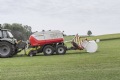 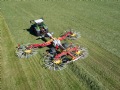 The round balers will be manufactured close to company headquartersLarge rakes will be based in St. Georgenhttps://www.poettinger.at/de_at/Newsroom/Pressebild/3936https://www.poettinger.at/de_at/Newsroom/Pressebild/4078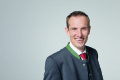 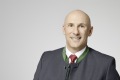 Jörg Lechner, Managing Director for Production & Material Logistics (responsible for the St. Georgen project)Gregor Dietachmayr, Managing Director for Sales, Marketing, Service, Spokesperson for the Management Teamhttps://www.poettinger.at/de_at/Newsroom/Pressebild/4155https://www.poettinger.at/de_at/Newsroom/Pressebild/4063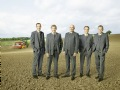 Management Team, from the left.: Jörg Lechner, Dr. Markus Baldinger, Gregor Dietachmayr, Wolfgang Moser, Herbert Wagnerhttps://www.poettinger.at/de_at/Newsroom/Pressebild/4062